СОВЕТ ДЕПУТАТОВ МУНИЦИПАЛЬНОГО ОКРУГА ФИЛИ-ДАВЫДКОВОРЕШЕНИЕ11 апреля 2017 года № 6/6-СДОб утверждении схемы многомандатных избирательных округов по выборам депутатов Совета депутатов муниципального округа Фили-Давыдково в городе Москве 	В соответствии со статьей 18 Федерального закона от 12 июня 2002 года № 67-ФЗ «Об основных гарантиях избирательных прав и права на участие в референдуме граждан Российской Федерации» и статьей 13 Закона города Москвы от 6 июля 2005 года № 38 «Избирательный кодекс города Москвы» Совет депутатов решил:1. Утвердить схему многомандатных избирательных округов по выборам депутатов Совета депутатов муниципального округа Фили-Давыдково в городе Москве на 10 лет согласно приложению к настоящему решению.2. Признать утратившим силу:1) решение муниципального Собрания внутригородского муниципального образования Фили-Давыдково в городе Москве от 23 ноября 2011 года № 17/1-МС «О внесении изменений в решение муниципального Собрания внутригородского муниципального образования Фили-Давыдково в городе Москве № 15/5-МС от 08 ноября . «Об утверждении схемы избирательных округов  по выборам депутатов муниципального Собрания внутригородского муниципального образования Фили-Давыдково в городе Москве в 2012 году»;2) решение муниципального Собрания внутригородского муниципального образования Фили-Давыдково в городе Москве от 08 ноября 2011 года № 15/5-МС «Об утверждении схемы избирательных округов по выборам депутатов муниципального Собрания внутригородского муниципального образования Фили-Давыдково в  городе Москве в 2012 году».3. Опубликовать настоящее решение в бюллетене «Московский муниципальный вестник» в течение пяти дней со дня его принятия и разместить на официальном сайте http://аппарат-сд-мо-фили-давыдково.рф.4. Направить настоящее решение в избирательную комиссию внутригородского муниципального образования в городе Москве - муниципального округа Фили-Давыдково, префектуру Западного административного округа города Москвы и Дорогомиловскую межрайонную прокуратуру ЗАО города Москвы в течение 3 дней со дня его принятия.5. Контроль за исполнением настоящего решения возложить на главу муниципального округа Фили-Давыдково В.И. Адама.Глава муниципального округа Фили-Давыдково				                     В.И. АдамПриложение  к решению Совета депутатовмуниципальногоокруга Фили-Давыдково от 11 апреля 2017 г. № 6/6 -СДСхема многомандатных избирательных округов по выборам депутатов Совета депутатов муниципального округа Фили-Давыдково в городе Москве на 10 лет1). Пятимандатный избирательный округ № 1, число избирателей в округе – 32 742 избирателя.Перечень домовладений, входящих в избирательный округ № 1:- ул. Звенигородская, 5, 7, 8 (к. 1, 2), 9, 11, 12, 14, 16 (к. 2); - ул. Филевская М., 2 (к. 1), 4 (к. 1, 2), 6 (к. 1, 2), 8 (к. 1, 2, 3, 4), 10           (к. 1, 2), 12 (к. 1, 2, 3), 14 (к. 1,2),16, 18 (к. 1, 2, 3), 20, 22, 24 (к. 1, 2 ,3), 26      (к. 1), 30, 32, 34 (к. 2), 36, 38, 40, 42, 44, 48, 50, 54, 56, 58, 60, 62, 64, 66, 68, 40 (к. 1); - Полосухина ул., 1/28, 3 (к. 1);- Филевская Б. ул., 37 (к. 1, 2), 39 (к. 2), 41 (к. 1, 2, 3, 4, 5), 43, 45             (к. 1, 2), 47 (к. 1), 49 (к. 1,2), 51 (к. 1,2), 53 (к. 1,2), 55 (к. 1, 2),57 (к. 1), 59       (к. 1, 2), 63, 69 (к. 1, 2);- Пинский пр., 3, 4, 5;- Кастанаевская ул., 23 (к. 1, 2, 3, 4), 27 (к. 1, 2, 3, 5), 31 (к. 1, 2, 3), 32      (к. 1, 2), 33, 35 (к. 1, 2), 37, 36 (к. 1, 2, 3), 40 (к. 1, 2), 39, 41 (к. 1, 2), 42            (к. 1, 2), 43 (к. 2, 4, 5), 44, 46, 48, 50, 52, 50 (к.1), 45 (к. 1,2), 51                         (к. 1, 3), 53, 54, 55, 56, 57 (к. 1, 2, 3), 58, 60, 62, 61 (к. 1,2), 63 (к. 1, 2);- Курина Герасима ул., 2,4 (к. 1, 3, 4), 6 (к. 2), 8 (к. 1, 2, 3, 4),12                (к. 1, 2, 3), 14 (к. 1, 2, 3), 16, 18, 20, 22, 38, 42, 44 (к. 1);- Тарутинская ул., 1,4 (к. 1,2), 8;-Рублевское шоссе, 3, 5, 7, 9, 11, 11 (к. 2), 15, 17;- Клочкова ул., 2, 4, 6, 8;- Кутузовский просп., 78, 82, 84, 86;- Свиридова ул., 3, 5, 13 (к. 1, 2),15 (к. 2);- Минская ул., 3, 7, 9, 13 (к. 2),15 (к. 1, 2), 17;- ДундичаОлеко ул., 29, 31, 33, 35 (к. 1, 2), 37, 39 (к. 1, 2), 45                     (к. 1), 32, 34, 45 (к. 2), 47;- Пивченкова ул.,1 (к. 1,2,3),2,4,6,3 (к. 1,2,3), 5,7,8,10,12,14;- Франко Ивана ул., 8 (к. 2).2). Пятимандатный избирательный округ № 2, число избирателей в округе – 31 834 избирателя.Перечень домовладений, входящих в избирательный округ № 2:- Свиридова ул., 1;- Кременчугская ул., 3 (к. 2, 3, 4), 5 (к. 1, 3), 4 (к. 1, 2, 3, 4), 6 (к. 1),7       (к. 2, 3), 8, 9, 22, 32 (к. 1, 2), 34 (к. 1, 2), 36, 38 (к. 1, 2), 40 (к. 1, 2), 42              (к. 1, 2), 44 (к. 1, 2, 3, 4);- Славянский бульв., 3, 1, 5 (к. 1, 2, 3, 4), 7 (к. 1), 9 (к. 1, 3, 4, 5, 6), 11      (к. 1), 13 (к. 1), 15;- Давыдковская ул., 2 (к. 1, 7), 3, 4 (к. 1, 2, 3), 5, 6, 10 (к. 1, 2, 3, 4, 5 ,6), 12 (к. 1, 2, 4, 5),14 (к. 2), 16, 18;- Ватутина ул.,1, 2 (к. 1, 2), 3 (к. 1), 4 (к. 1, 2), 5 (к. 1, 2), 7 (к. 1, 2, 3), 9, 10, 11, 12 (к. 1, 2),14 (к. 1, 2, 3);- Аминьевское шоссе, 10, 12, 14 (к. 1, 2, 3),16, 18 (к. 1, 2, 3),22, 24, 26, 28 (к. 1, 2, 3), 30, 32, 34, 36;- Ватутина ул., 3 (к. 2), 6, 13 (к. 1, 2, 3) ,16 (к. 2, 3),18 (к. 1, 2);- Кутузовский просп., 59, 61, 63, 65, 67 (к. 1, 2), 69 (к. 1, 2, 3, 4, 5), 71, 76;- Артамонова ул., 1, 3, 5, 7, 7 (к. 1, 2), 9 (к. 1, 2), 11 (к. 2),13, 13 (к. 1, 2), 4 (к. 1, 2),8 (к. 1, 2), 10, 12 (к. 1, 2),14 (к. 1, 2),16 (к. 1),18 (к. 1, 2), 20;- Инициативная ул., 2 (к. 1), 5 (к. 1, 2), 6 (к. 1, 2), 7 (к. 2, 3), 8 (к. 1, 2), 9 (к. 1, 2), 10 (к. 1), 12, 14 (к. 1, 2),16 (к. 1, 2, 3, 4, 5), 18.3) Графическое изображение схемы многомандатных избирательных округов по выборам депутатов Совета депутатов муниципального округа Фили-Давыдково в городе Москве на 10 лет.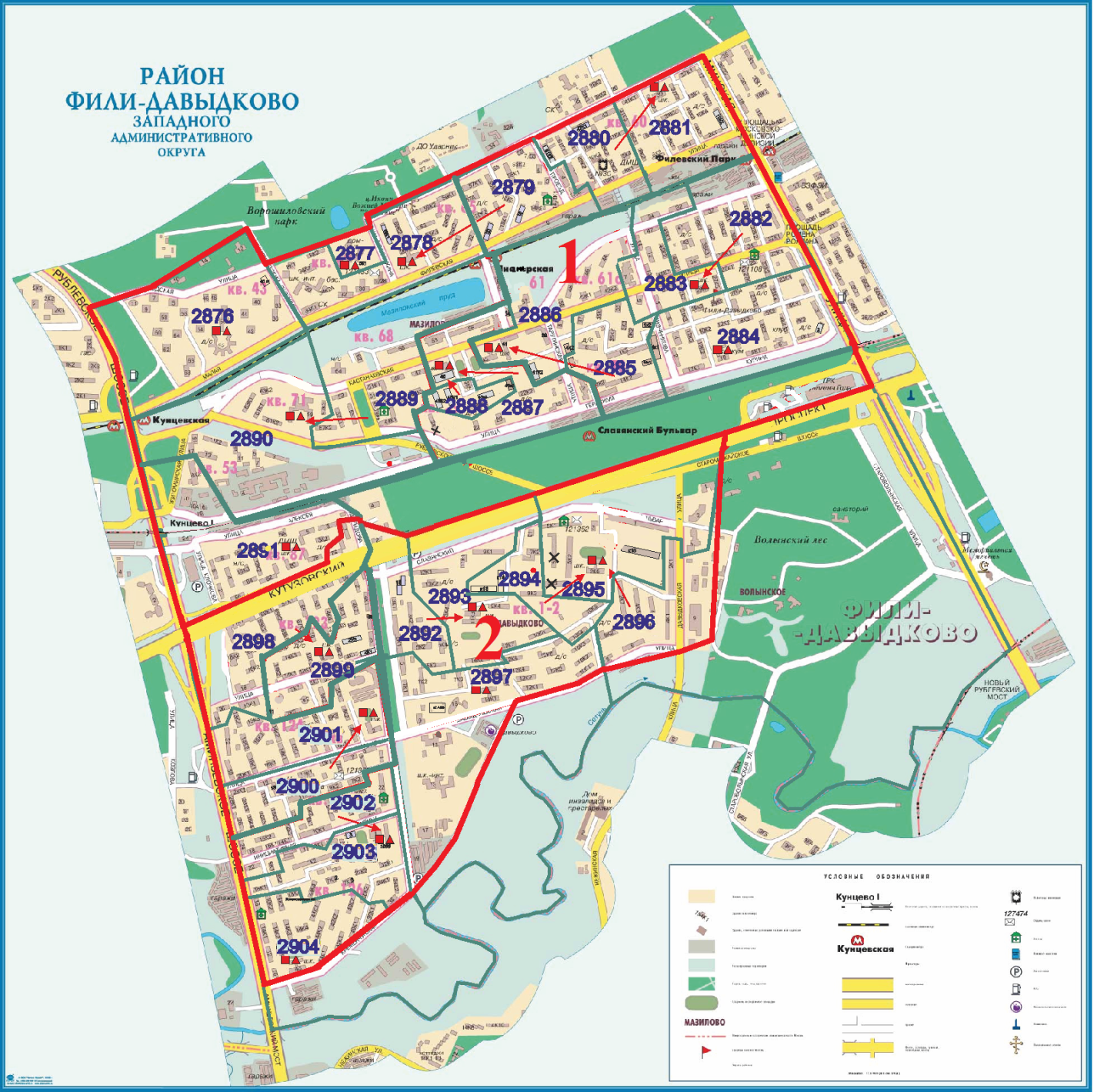 